САНКТ-ПЕТЕРБУРГ
МУНИЦИПАЛЬНОЕ ОБРАЗОВАНИЕ
МУНИЦИПАЛЬНЫЙ ОКРУГ
СВЕТЛАНОВСКОЕАДМИНИСТРАЦИЯРАСПОРЯЖЕНИЕ05.12.2016                                                                                                                                              № 31-нОб утверждении ведомственной целевой программы 
по военно-патриотическому воспитанию молодежи 
муниципального образования муниципального 
округа Светлановское на 2017 годВ соответствии с Бюджетным Кодексом Российской Федерации и Положением о бюджетном процессе в МО СветлановскоеУтвердить Паспорт и Перечень основных мероприятий ведомственной целевой программы по военно-патриотическому воспитанию молодежи муниципального образования муниципального округа Светлановское на 2017 год согласно                 Приложениям 1-2 к настоящему Распоряжению.Формирование и размещение муниципального заказа на оказание услуг по проведению мероприятий по военно-патриотическому воспитанию молодежи муниципального образования муниципального округа Светлановское на 2017 год осуществлять в соответствии с утвержденной ведомственной целевой программой.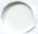 Назначить ответственным за исполнение ведомственной целевой программы по               военно-патриотическому воспитанию молодежи муниципального образования муниципального округа Светлановское на 2017 год главного специалиста сектора муниципального заказа - контрактного управляющего Мануйлова В.А.4.Контроль исполнения настоящего Распоряжения оставляю за собой.Глава АдминистрацииС.П. ГенераловПриложение 1
к распоряжению Главы Администрации
 муниципального округа Светлановское
от 05.12.2016                                  № 31-нПАСПОРТведомственной целевой программы по военно-патриотическому воспитанию молодежи
муниципального образования муниципального округа Светлановское на 2017 годЦЕЛЕВАЯ СТАТЬЯ: 43100 00191 ВИД РАСХОДОВ 200Приложение 2 
к распоряжению Главы Администрации муниципального образования муниципального округа Светлановское 
от 05.12.2016                                   № 31-нПЕРЕЧЕНЬосновных мероприятий ведомственной целевой программыпо военно-патриотическому воспитанию молодежи муниципального образования
муниципального округа Светлановское на 2017 год№ п/пНаименование раздела паспорта программыСодержание раздела паспорта программы1Наименование программыВедомственная целевая программа по военно-патриотическому воспитанию	молодежи	муниципального	образованиямуниципального округа Светлановское на 2017 год2Основание принятия решения о разработке программы (наименование 
и номер соответствующего правового акта)Конституция РФ;Указ Президента Российской Федерации от 16.05.1996 №727 «О мерах государственной поддержки общественных объединений, ведущих работу по военно-патриотическому воспитанию молодёжи»;Постановление Правительства Российской Федерации от 31.12.1999 №1441 «Об утверждении положения о подготовке граждан Российской Федерации к военной службе»;Постановление Правительства Российской Федерации от 24.07.2000 №551 «О военно-патриотических молодёжных и 
детских объединениях»;- Закон Санкт-Петербурга «Об организации местного самоуправления в Санкт-Петербурге» от 23.09.2009 № 420-79Устав внутригородского Муниципального образования Санкт- Петербурга муниципального округа Светлановское3Ответственный исполнитель программыАдминистрация Муниципального образования муниципального округа Светлановское4Участники реализации программы4Заказчик программыАдминистрация муниципального образования муниципального округа Светлановское4Основные разработчики программыАдминистрация муниципального образования муниципального округа Светлановское, депутаты Муниципального Совета муниципального образования муниципального округа Светлановское5Соответствие программызадачам социально-экономического развитияПрограмма ориентирована на подрастающее поколение и определяет основные пути развития системы патриотического воспитания, ее основные компоненты, позволяет формировать готовность подрастающего поколения к служению Отечеству.Усиление роли органов местного самоуправления в проведении работ по патриотическому воспитанию граждан6Цели программы- Создание единой системы воспитательной работы с подростками 
и молодежью на территории Муниципального образования муниципального округа	Светлановское, направленной наформирование и развитие высокого патриотического сознания, верности Отечеству, готовности к выполнению гражданского 
долга;Координация деятельности органов местного самоуправленияМуниципального	образования	муниципального	округаСветлановское, государственных органов, образовательных учреждений и общественных объединений для формирования условий патриотического воспитания молодежи на территории Муниципального	образования	муниципального	округаСветлановское;Укрепление на территории муниципального округа толерантнойсреды на основе ценностей многонационального российского общества, общероссийской гражданской идентичности и петербургского	культурного	самосознания,	принциповсоблюдения прав и свобод человека.у7Задачи программыФормирование знаний и бережного отношения к традициям, культуре и истории Отечества;Содействие в изучении молодежью военной истории, военного дела, освоения воинских профессий;Обеспечение эффективного функционирования системы единоговоспитательного пространства на территории Муниципального образования	муниципального	округа	Светлановское,ориентированной на военно-патриотическое и гражданское воспитание подростков и молодежи, концентрация усилий образовательных учреждений, общественных учреждений и               органов местного самоуправления Муниципального образования муниципального	округа	Светлановское	по	военно-патриотическому воспитанию подрастающего поколения;Способствование гармоничному физическому и нравственному развитию подрастающего поколения;Всестороннее развитие молодежи и расширение возможности получения допрофессиональной подготовки;- Реализация комплекса муниципальных мероприятий,    направленных на формирование и развития патриотических               чувств к Родине, родному городу, гордости за своё Отечество, активной жизненной позиции у подростков и молодежи;Воспитание культуры толерантности и межнационального согласия8Целевые индикаторы и показатели программы (Важнейшие показатели эффективности программы)эффективно прошло мероприятие: посетили мероприятие 80 - 100% жителей от запланированного числа;малоэффективно прошло мероприятие: посетили мероприятие 
50 - 79% жителей от запланированного числа;неэффективно прошло мероприятие: посетили мероприятие 
ниже 50 % жителей от запланированного числа;соответствие системе приоритетов социально-экономического развития муниципального образования;уровень финансового обеспечения9Сроки и этапы реализации программыСроки проведения мероприятий сентябрь 2017 года10Объемы и источники финансирования программыОбъем финансирования - 500 000,00 рублей.Источник финансирования - бюджет муниципального образования муниципального округа Светлановское на 2017 год11Ожидаемые конечные результаты реализации программы - Формирование у подростков и молодёжи округа уважение к российской символике и историческим святыням Отечества, законности, нормам общественной и коллективной жизни, культурному и историческому прошлому России;- Позитивное отношение молодёжи к прохождению военной и государственной службы;- Появление тенденции к изменению качественного состава призывной молодёжи округа;- Дальнейшее развитие и совершенствование системы патриотического воспитания подростков и молодёжи на местном уровне.  № п/пНаименование мероприятияДата проведенияОбъем финансирования1.Проведение	военно-патриотической	игры«Зарница» для учащихся старших классов школ, расположенных	на	территории	МОСветлановскоеСентябрь500 000,002Организация и проведение встреч молодежи с ветеранами ВОВМай-3Проведение мероприятий, посвященных военноисторическим датам, выдающимся личностям РоссииЯнварь- декабрь-4Распространение изданий патриотического содержаниямай-5Участие во всероссийском мероприятии «Бессмертный полк»май-ИТОГО:ИТОГО:ИТОГО:500 000,00